V3RDJ0M/N0L0D0X2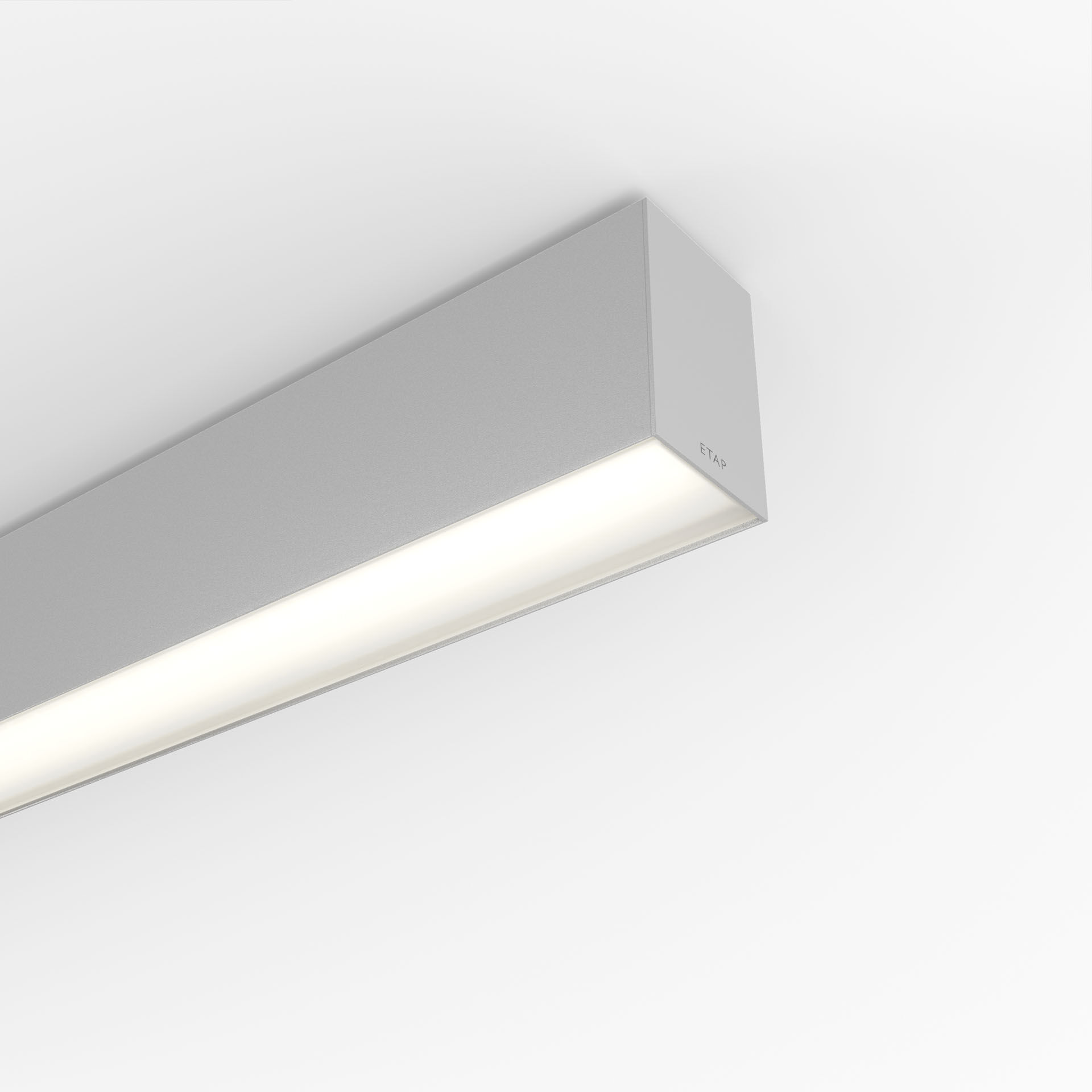 Arkitektuell armatur.diffusor optik, opal akryl (PMMA), bredstrålande ljusfördelning.Dimensioner: 2803 mm x 60 mm x 90 mm.LED panel.Ljusflöde: 4700 lm, Specifikt ljusutbyte: 124 lm/W.Energiförbrukning: 37.9 W, DALI reglerbar.Frekvens: 50-60Hz AC.Spänning: 220-240V.isoleringsklass: class I.LED med överlägset bibehållningsfaktor; efter 50000 brinntimmar behåller fixturen 98% av sin initiala ljusflöde.Färgtemperatur: 4000 K, Färgåtergivning ra: 80.Färgavvikelse tolerans: 3 SDCM.Lackerat aluminium armaturhus, RAL9006 - grå (strukturlack).IP-klassning: IP20.IK-klassning: IK07.Glödtrådstest: 850°C.5 års garanti på armatur och drivenhet.Certifieringar: CE, ENEC.Armatur med halogenfritt kablage.Armaturen har utvecklats och framställts enligt standard EN 60598-1 i ett företag som är ISO 9001 och ISO 14001-certifierat.Tillbehör som krävs för montering, ett urval av: V3H2500, V3H9900, V3H9960.